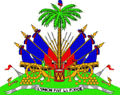 MINISTERE DE LA SANTÉ PUBLIQUE ET DE LA POPULATIONUNITÉ DE COORDINATION DES MALADIES INFECTUEUSES ET TRANSMISSIBLEUCMIT/MSPP____________________________________________________________________________TERMES DE REFERENCE Acquisition de Matériels d'Informatique et de CommunicationPNCM/FM/23-sept-103-015Mise en Contexte / Justification :L’Unité de Coordination des Maladies Infectieuses et Transmissibles (UCMIT) est une entité du MSPP qui assure la coordination des trois programmes nationaux de lutte contre la Tuberculose (PNLT), le VIH/SIDA (PNLS) et la Malaria (PNCM). L’UCMIT/MSPP, en tant que Sous Récipiendaire (SR) dans le cadre du dispositif de riposte au COVID-19 (C19RM) : adaptation au COVID-19 des programmes de lutte contre le VIH, la tuberculose et le paludisme, financé par le Fonds Mondial à travers la Word Vision, développe en tant que tel, des interventions aussi institutionnelles que communautaires pour s’assurer que les activités prévues dans le cadre ce programme de lutte contre la COVID 19 soient mises en œuvre. Dans ce contexte, l’UCMIT est en train de prendre des dispositions pour accélérer la réalisation de certaines activités à caractère communautaire afin de combler les écarts constatés En vue de permettre aux prestataires d’échanger des informations en temps réel et d’avoir accès à des données fiables à portée de main pour des directives claires et précises, dans le but d’atténuer les répercussions du Covid 19 sur les programmes de lutte contre le VIH, la tuberculose et le paludisme et d’apporter des améliorations urgentes aux systèmes de santé conventionnels et communautaires. L’UCMIT se propose d’acquérir des matériels informatique et de communication qui seront décernés à des prestataires. La description de ces matériels sont présentées ci-dessous.Description des matériels :Lot : 1QUANTITE MATERIEL: 5MATERIELS : Laptop, Antivirus, Office, Sac à DosLAPTOP: Processor Intel Core i7, RAM Memory 24 GB, Disque Dur 1TB SSD, Windows 11 Pro , Backlight Keyboard, Clavier Numerique, WIFI, Bluetooth, screen size 14" ou 15"ANTIVIRUS: Norton Standard / KasperskyOFFICE: Microsoft office US 365 personnal SAC A DOS: Dimension 15.6’’ waterproofLot 2 : QUANTITE MATERIEL: 10MATERIELS : Laptop, Antivirus, Office, Sac à DosLAPTOP: Processor Intel Core i7, RAM Memory 16 GB, Disque Dur 1TB SSD, Windows 10 Pro , , Sreeen size 13.3" 144Hz FHD 1080p Display, connectivity: WIFI, Rj45; unlock for all providers and supported 3G and 4G , ANTIVIRUS: Norton Standard / KasperskyOFFICE: Microsoft 2019, Adobe reader SAC A DOS: Dimension 15.6’’ waterproofLot 3 :QUANTITE: 10 Matériel Smartphone : Android 11 minimum; 1200 x 2000 pixels; multi-touch 6.5 pouces; 2.2Ghz/1.8Ghz; RAM 4Go; Storage 128Go, carte mémoire flash prise en charge, connectivité sans fil: 802.11a/b/g/n/ac Bluetooch 5.0, Port Sim unlocked(libre); batterie 5000mAhLot 4 :QUANTITE: 20 Matériel: Router Internet : 4G, LED(Signal, WLAN, SMS, Batt); Connectivité: Sans fil, wifi 802.11 b/g/n ; Bande de fréquence:2.4Ghz; supporte jusqu'à 15 utilisateurs de WIFI; Port SIM unlocked(libre); batterie: 1800mAh; 1x3FF Micro SIM/USIM slot, Bouton WPSLivraison/Délai de livraison:Livraison assurée par le fournisseur ;Matériel bien emboité de façon sécuritaire Les boites étiquetées de la description du contenuVérification du nombre de boites et de leur contenu lors de la livraisonLa livraison se fait au plus tard dans un délai de 15 jours ouvrables après la signature du contrat, aux jours ouvrés entre 9 hres AM et 3 hres PM. Aspects légaux / Réputation du fournisseurUCMIT, en tant qu’entité étatique, s’assure que les entreprises avec lesquelles elle fait des transactions sont légalement enregistrées et ne sont pas en contravention avec les autorités. De ce fait, l’UCMIT tiendra en compte, à tout moment, des éléments d’information ci-dessous : La patente de fonctionnement délivrée par les autorités étatiques est à jour ;L’entreprise satisfait les exigences formulés par l’OFAC (Manuel de procédures interne de l’UCMIT)L’entreprise jouit d’une bonne réputation auprès de ses clients (des particuliers ou des organisations) qui bénéficient de ses services L’entreprise répond favorablement à la grille d’évaluation de prestation de services établie par l’UCMIT.L’entreprise bénéfice d’un avis favorable à la satisfaction des matériels utilisés ou fournis antérieurement. Paiement / Conditions de paiementLe paiement sera effectué après réception des commandes selon les thèmes définit dans le contrat. La méthode de paiement favorable à l’UCMIT est le paiement par chèque émis au nom de l’entreprise. De ce fait:L’entreprise doit communiquer dans la cotation le nom au profit duquel on doit émettre le chèque.Aucune taxe (TCA ou autres) ne doit être ajoutée dans la facture. UCMIT, étant une entité étatique délivrant des services de santé à la population est exonéré des taxes.Après paiement, en plus de la facture de paiement avec sceau payé, l’entreprise doit donner à l’UCMIT une confirmation de garantie des services après-vente.Garantie et Services après-vente Le fournisseur doit préciser dans son offre technique :La garantie qui est donnée au bon fonctionnement des matériels acquis et indiquer sur quelle période elle s’étend ;La quantité et le type de service gratuit et/ou à prix réduit après-installation ;A l’expiration, de la période de gratuité, la compagnie pourra offrir des services à des prix préférentielsLa disponibilité des pièces de rechange sur le marché ; La disponibilité de techniciens sur le marché à intervenir en cas d’urgence si les portes de la compagnie sont fermées ; Comment la compagnie interviendra sur les problèmes non identifiésCritères d’évaluation et de sélection des fournisseursLes dossiers des fournisseurs seront évalués suivant les critères suivants :La présentation des matériels est en conformité aux descriptions techniques (La disponibilité immédiate des matériels La qualité des matériels Le rapport qualité/prix au regard des autres fournisseurs Le score du fournisseur par rapport aux autres critères mentionnés dans les termes de références (délai de livraison, réputation de l’entreprise, constitution du dossier, aspects légaux, acceptation des conditions de paiement, du délai de livraison et du temps de garantie et service après-vente, etc.)Constitution du dossier:Une lettre d’expression d’intérêt et de disponibilité immédiate à signer le contrat Une proposition présentant l’Entreprise et qui prend en compte de la garantie et du services après-vente, de ses expériences pour conduire ce genre de travaux, son acceptation des conditions de paiement, du délai de livraison ;Copie de matricule fiscale et de la patente de fonctionnement pour l’exercice en coursCopie de la carte d’enregistrement du MCIdentification et Matricule fiscale de la Personne en charge de négocier le marché (NIF, permis, carte NIU, note du conseil)Preuve d’existence physique de l’Entreprise et/ou un document mentionnant l’adresse physiqueListe d’institutions (publiques, privées, ONG, OI) ayant déjà bénéficié d’un tel service avec les dates probables du service rendu et numéros de contact de ces institutions, serait un atout ;Cotation détaillée ; L’entreprise doit communiquer dans la cotation le nom au profit duquel on doit émettre le chèque. Aucune taxe (TCA ou autres) ne doit être ajoutée dans la cotation. UCMIT, étant une entité étatique délivrant des services de santé à la population est exonéré des taxes.Fournit la garantie de livrer, même avant de recevoir les fonds, les matériels ci-dessus spécifiés Soumission du dossier d’applicationLes fournisseurs intéressés peuvent soumettre leur dossier d’application en trois exemplaires et sous pli cacheté. Les enveloppes doivent porter le nom du Soumission avec mention " PNCM/FM/23-sept-103-015 avec Référence du lot" et déposer à la réception de l’UCMIT sis au 17, Rue Darguin , Pétion-Ville, Haiti au plus tard le 29 septembre 2023 avant 3 :00 Pm.